KRAV MAGA SOCIETYUNIVERSITY OF EXETER STUDENTS’ GUILD SOCIETY CONSTITUTION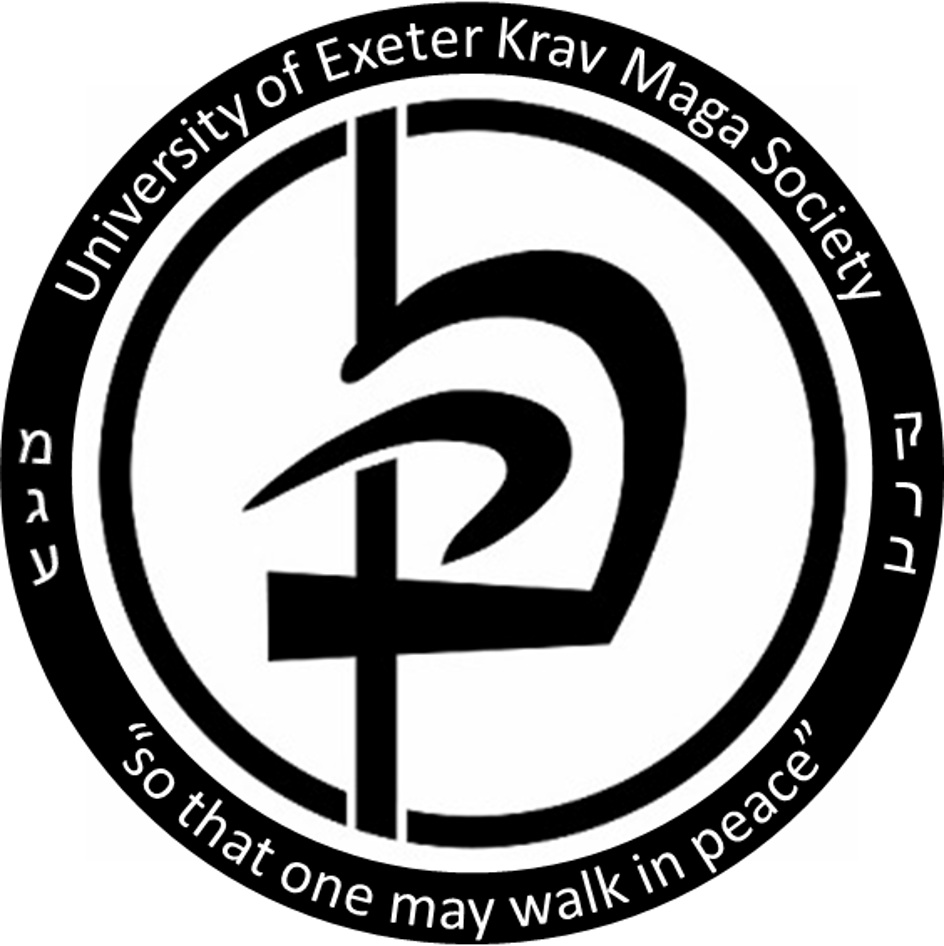 NAMEThe name of the group shall be University of Exeter Krav Maga Society, hereafter referred to as ‘the group’. The date this document was last updated was 17th March 2023. This Constitution may be amended by a two-thirds majority of those present and eligible to vote at an Annual General Meeting of the society Any amendment is subject to ratification by Societies Council. This Constitution does not supersede any Guild Byelaws.AIMS and OBJECTIVESThe Aims and Objectives define the purpose of the group.  Aim/Objective 1: To promote Krav Maga in Exeter   Aim/Objective 2: To empower members by teaching them practical skills Aim/Objective 3: To create and nurture a culture of mutual respect Aim/Objective 4: To learn how to defend oneself and others against threats. Aim/ Objective 5: To promote safety in all areas of student life. Aim/ Objective 6: To have fun together while learning.MEMBERSHIPSMembership of the group shall be open to all members of The Guild in accordance with The Guild’s Byelaws.All members are required to register or pay a membership fee for the year. The group committee will set the membership fee(s) annually.Anyone who is not a full member of the Students’ Guild must purchase an associate membership before joining the group.COMMITTEEThe group should have a committee consisting of officers in the following mandatory positions. These committee members shall be elected by the group’s membership as per section 7. PresidentTreasurerVice PresidentAdditional roles are:General Secretary Social SecretaryPublicity SecretaryWelfare Secretary Instructor/CoachAll committee members shall attend committee training.All committee members shall complete the Student Committee Agreement.All committee members present during in person sessions shall be accessible for welfare purposes to sign post members to appropriate services. Any new roles to the committee shall only be added with the consent of the Membership at an Annual General Meeting or Extraordinary General Meeting. Minutes will be required by Activities for verification.The role of the committee is to manage all aspects of the group’s administration and activity. The committee shall not work autonomously. Planning activities, buying equipment, and administering other group matters should be done in accordance with the wishes of group members and guidance of the Activities team.The committee has a joint responsibility to ensure that all information is effectively communicated both within the group to its members, and to Guild staff.The committee will ensure that the society, their roles, and the activities of the society are open and inclusive to all Members and will proactively seek to enhance opportunities for all.COMMITTEE ROLES President:The president shall be the principal officer and spokesperson for the society and the chairperson of committee meetings, the AGM, and EGMs. The President shall attend meetings with their elected representative officer, as the representative of the society. They shall have overall responsibility for the promotion and development of the society. Ensure that the group does not contravene The Guild’s Byelaws or any guidelines or policy of the Activities team.They shall have the responsibility to write and sign off financial forms of the society.The President has the overall responsibility to respond to communication from the Activities Team.Additional Responsibilities TreasurerThe treasurer shall be the chief financial officer and accountant for the society. The treasurer shall attend meetings with their elected representative officer, as the representative of the society. The treasurer shall set and oversee the production of an annual budget and present a financial report to all members at the AGM. They shall ensure that all members have purchased membership.They shall have the responsibility to write and sign off financial forms of the society.Additional Responsibilities Vice-PresidentThe Vice-President will support and deputise for the President, providing leadership and direction to the other Committee roles where required.They shall support the other Committee roles to delivery their remit and work to ensure all Members are engaging with the Society.Additional Responsibilities General SecretaryThe Secretary shall take minutes of all meetings.Keep an up-to-date inventory of equipment owned by the group.They shall be responsible for response to any external mail sent to the society. They shall be responsible for weekly communications to the membership.Should be responsible for all booking any Guild or university rooms for the group.Additional Responsibilities Social Secretary The Social Secretary shall timetable social events.They shall be responsible for communicating with other societies and the Guild when organising collaborative events.They shall be responsible for notifying members of any foreseeable events happening and address any concerns.Should be responsible for replying to emails from potential society sponsors.Should be responsible for all booking any university facilities required for the society and its members. Additional Responsibilities Publicity SecretaryThe Publicity Secretary shall be responsible for all outward facing communications with members, prospective members, and other societies.They shall be responsible for monitoring and maintaining publicity platforms, such as Instagram and Facebook.They shall be responsible for promoting the society and its events.They can communicate with members via email.They can coordinate with the Social Secretary on matters relating to event publicity.Additional Responsibilities Welfare SecretaryShould be responsible for looking after the welfare of the members. Should be a contact person in case issues arises between member or between members and committee members. Should be mediate if appropriate or signpost to appropriate Guild services. Should aim to be present at sessions that might be sensitive in nature regarding self-defence. Additional Responsibilities Instructor/CoachShould be responsible for training of the students in a safe manner. Should be responsible to inform the committee and the Guild if any incidents were to occur. Should be responsible for the training schedule and topics. Should deputise and oversee other training session if applicable. This can be revision of previous techniques or conditions sessions. Additional ResponsibilitiesFINANCESThe group’s finances shall be administered by The Guild, on behalf of the group’s members. Such funds will be held in trust by The Guild on behalf of the group and shall not be used for purposes other than the group’s aims and objective. All funds shall be used as to benefit the largest number of members possible at all times.Where the group is dormant, The Guild will hold funds in trust until a time when the group becomes active again or is disaffiliated from the Students’ Guild.The group shall follow all Guild financial guidelines and shall ensure that all monies are handled through the respective Guild accounts.The committee can endeavour to secure external sponsorship for the group. Any sponsorship agreement must be approved by the Activities team prior to the signing of an agreement or money being received.Any equipment or other items purchased by the group using group funds shall remain property of The Guild. SAFETYThe group will follow all guidelines and policies laid down by the Activities Team and The Guild.The committee must complete their due diligence by risk-assessing all events and activities organised by them in line with Guild procedures. All events undertaken by the group must be submitted to and approved by the Activities Team within the stated deadlines.ELECTIONSAll the Executive Committee shall be elected. Voting shall be by single transferable vote, using the election system provided by the Guild. All full members of the society may stand for election in both executive and non-executive committee (sub-committee) positions.Associate members may not stand or vote for executive committee positions.No committee members will serve for longer than one year without re-election.Members should be given at least two weeks’ notice of any election.The group may hold by-elections at any point during the year if a position becomes vacant. The by-election may either be held at an Extraordinary General Meeting or online via The Guild website. By-elections shall follow the same regulations as regular elections.MEETINGSCommittee MeetingsCommittees shall hold regular minuted meetings.Quoracy of Committee meetings shall be 50% of the executive committee plus one.Any member of the group is entitled to attend any committee meeting, unless it is a closed meetingAnnual General MeetingThe group will hold an AGM before the end of Term 3, during which the following will take place: each committee member will deliver an outgoing report of the year.the treasurer will present a report of the financial accountsany constitutional amendments will be voted onAll members must be given at least two weeks’ notice of this meeting.Extraordinary General MeetingsAn Extraordinary General Meeting (EGM) for a group may be requested by the committee or at least 10% of the group’s membership. There must be a notice period of at least 24 hours before the EGM and all members of the group must be informed.Quoracy of an AGM or an EGM will be 20% of the group’s membership.